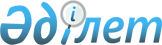 О признании утратившим силу постановления акимата города Петропавловска № 1897 от 3 ноября 2015 года "О внесении изменений и дополнений в Положение государственного учреждения "Отдел архитектуры и градостроительства города Петропавловска"Постановление акимата города Петропавловска Северо-Казахстанской области от 5 апреля 2017 года № 615. Зарегистрировано Департаментом юстиции Северо-Казахстанской области 24 апреля 2017 № 4156      В соответствии со статьей 27 Закона Республики Казахстан от 6 апреля 2016 года "О правовых актах" акимат города Петропавловска ПОСТАНОВЛЯЕТ:

      1. Признать утратившим силу постановление акимата города Петропавловска № 1897 от 3 ноября 2015 года "О внесении изменений и дополнений в Положение государственного учреждения "Отдел архитектуры и градостроительства города Петропавловска" (зарегистрированного в Реестре государственной регистрации нормативных правовых актов 3 декабря 2015 года № 3486, опубликовано 19 декабря 2015 года в газете "Қызылжар нұры", 19 декабря 2015 года в газете "Проспект СК").

      2. Контроль за исполнением данного постановления возложить на заместителя акима города, курирующего данную сферу.

      3. Настоящее постановление вводится в действие со дня его первого официального опубликования.


					© 2012. РГП на ПХВ «Институт законодательства и правовой информации Республики Казахстан» Министерства юстиции Республики Казахстан
				
      Аким города

М. Тасмаганбетов
